24.11.2023 года среди 5-х классов психологами школы Беляевой А.В., Смирновой О.Л. были проведены информационные семинары с элементами тренинга «Прими меня- пойми меня»Данный тренинг-семинар был проведен для развития коммуникативных умений, знаний и способностей, которые определяют возможности человека в установлении и поддержании контактов в общении, прогнозировании поведения и деятельности людей. Без правильного понимания личностных качеств и актуальных состояний одноклассников и отношений между людьми невозможно эффективное планирование, принятие решений, разрешение проблемных и конфликтных ситуаций.В ходе мероприятий активизировали цели расширения возможностей установления контакта в различных ситуациях общения; развитие способности к эмпатии, пониманию мимики, языка телодвижений; отработка навыков понимания других людей, себя, а также взаимоотношений между людьми; овладение навыками эффективного слушания; развитие навыков убедительной речи; расширение диапазона творческих способностей; аргументация своей точки зрения, отстаивание своих интересов; обучение участников ориентации в проблеме; развитие и расширение навыков принятия решений, нахождение компромисса; активизация процесса самопознания.Способность коммуницировать с окружающими человек приобретает в процессе социализации. И наоборот, для успешной социализации крайне важна полноценная коммуникация с обществом на всех этапах взросления становления личности.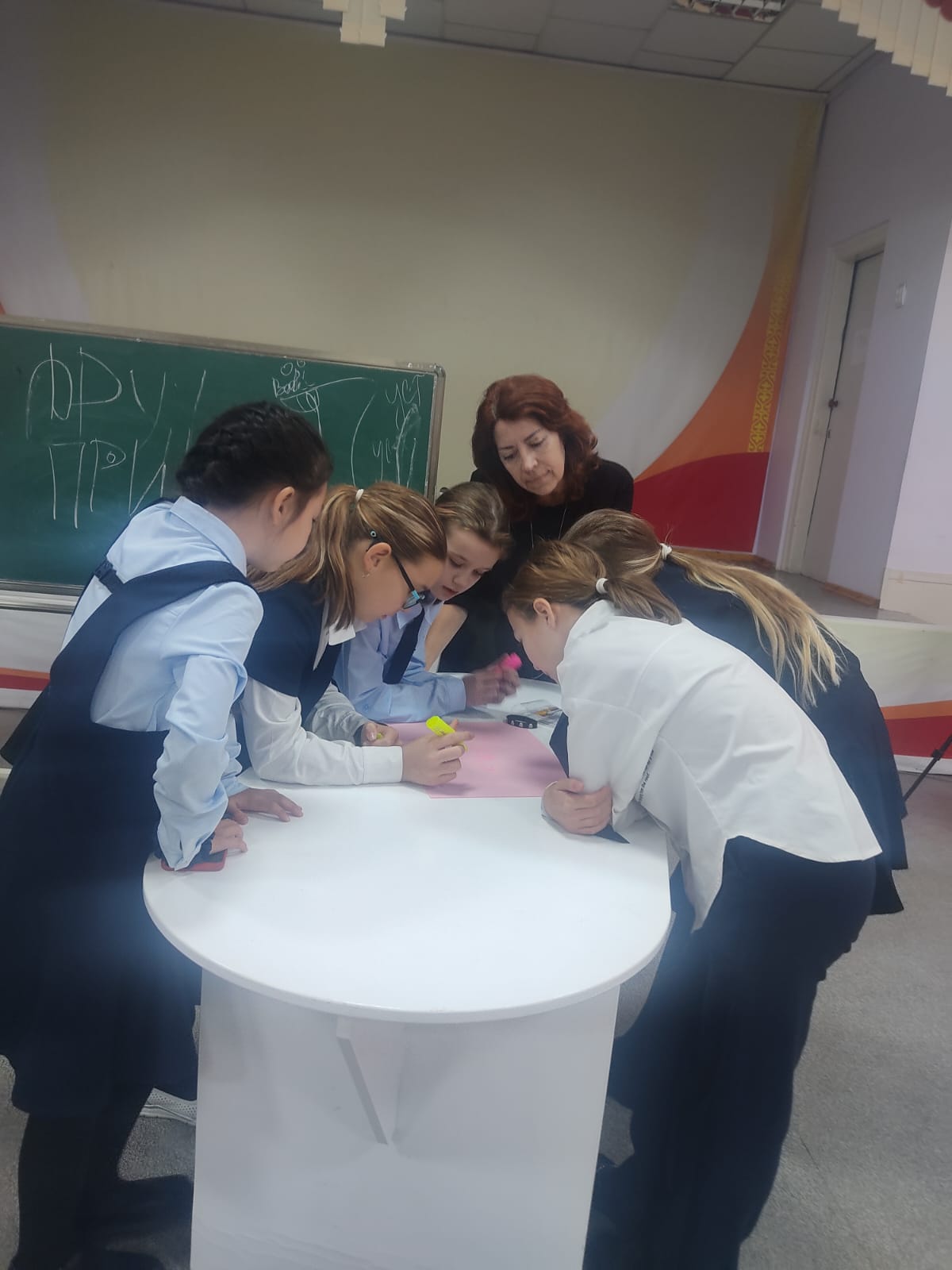 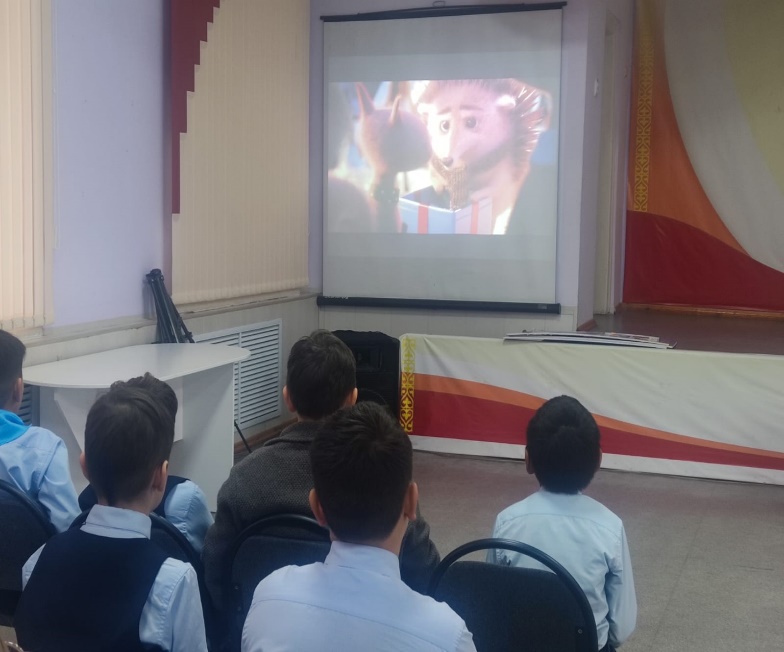 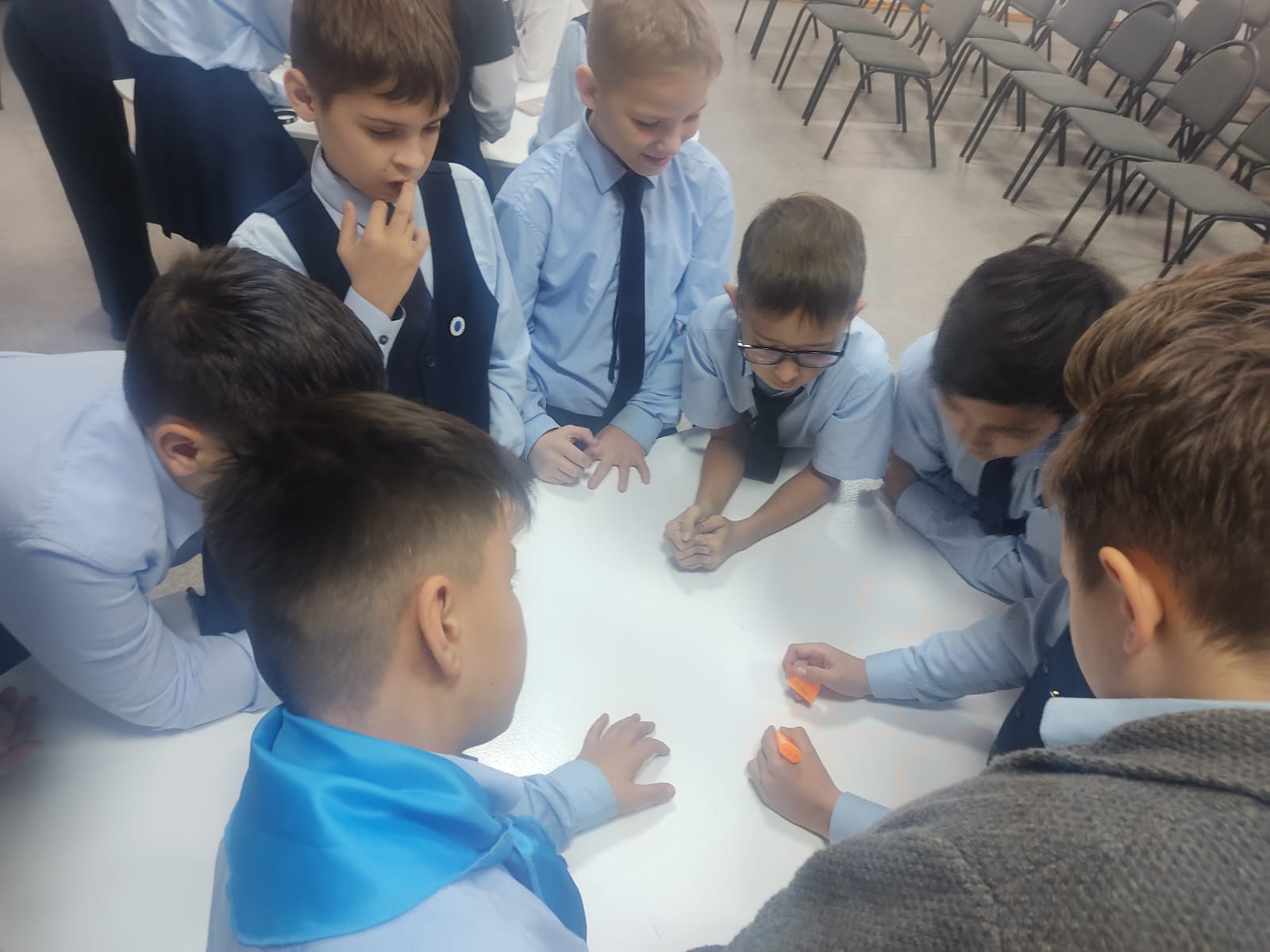 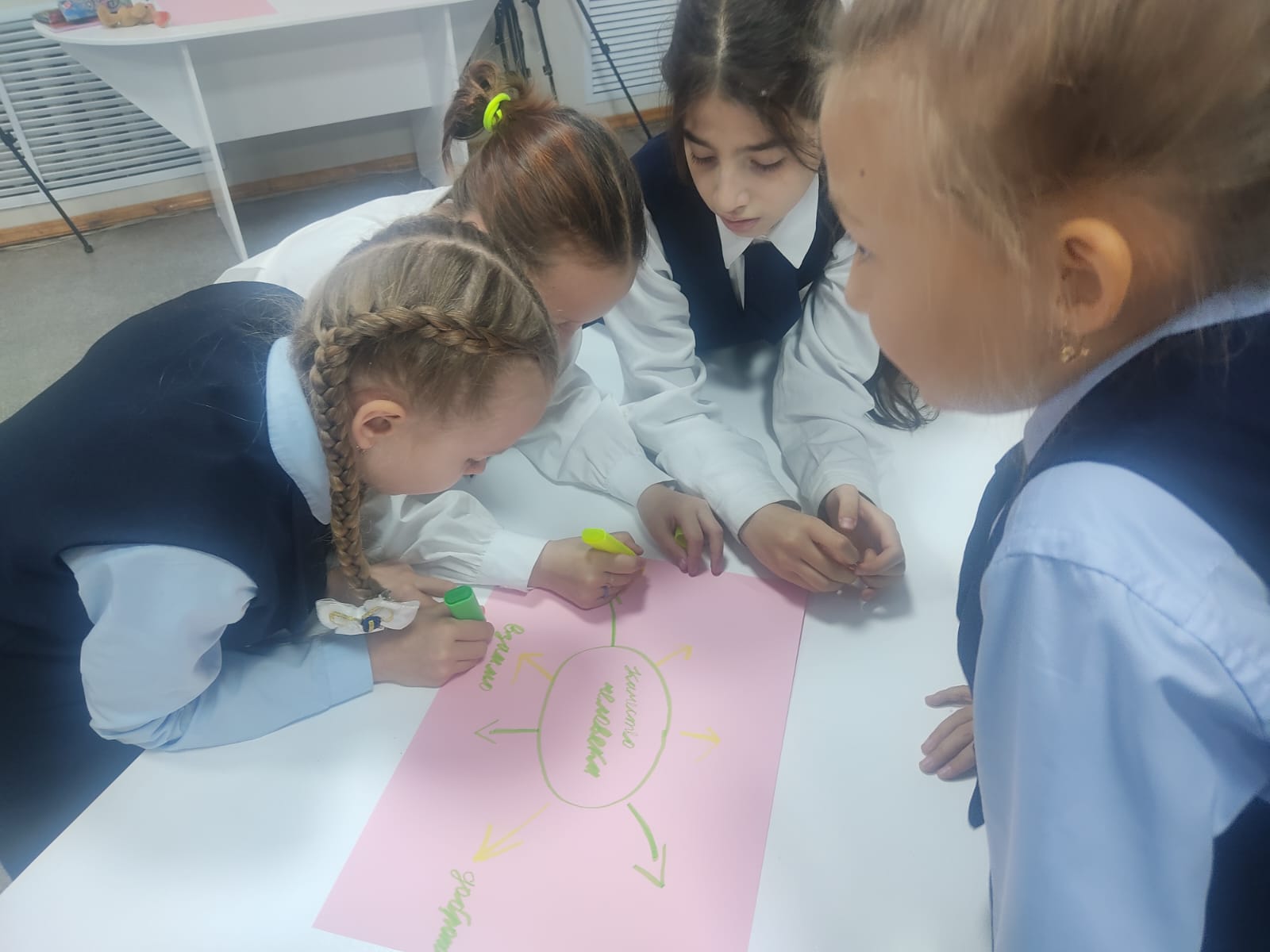 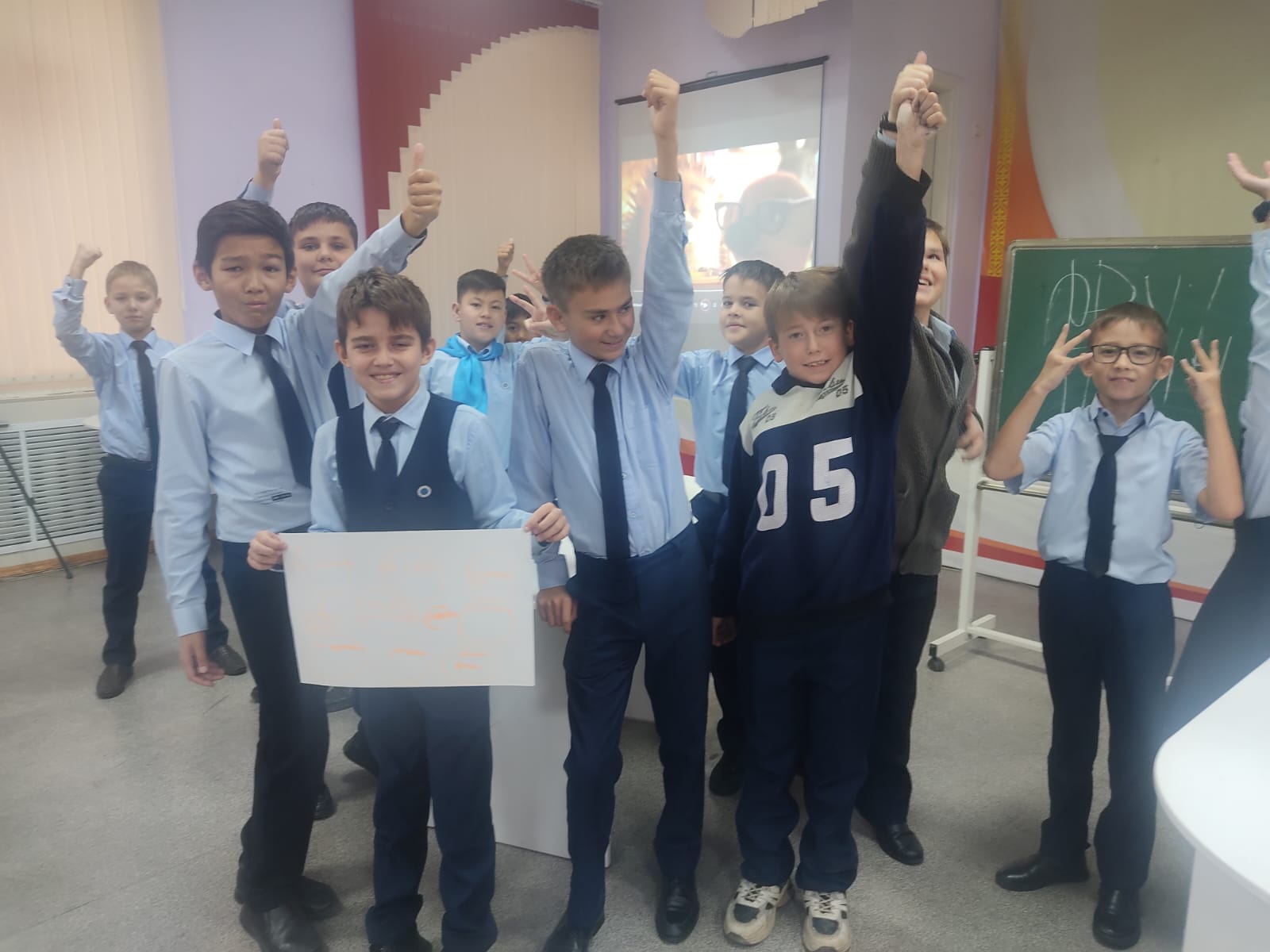 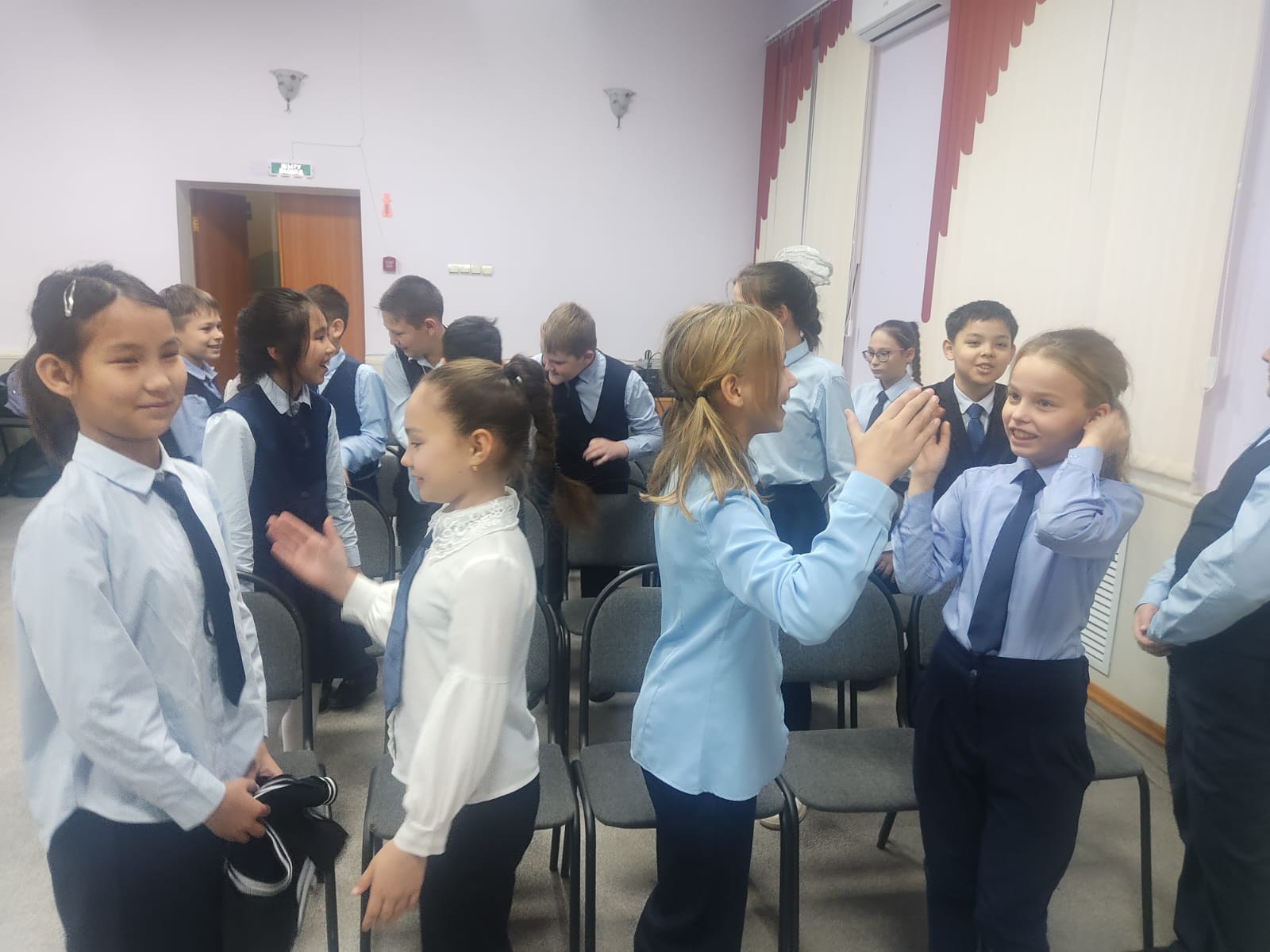 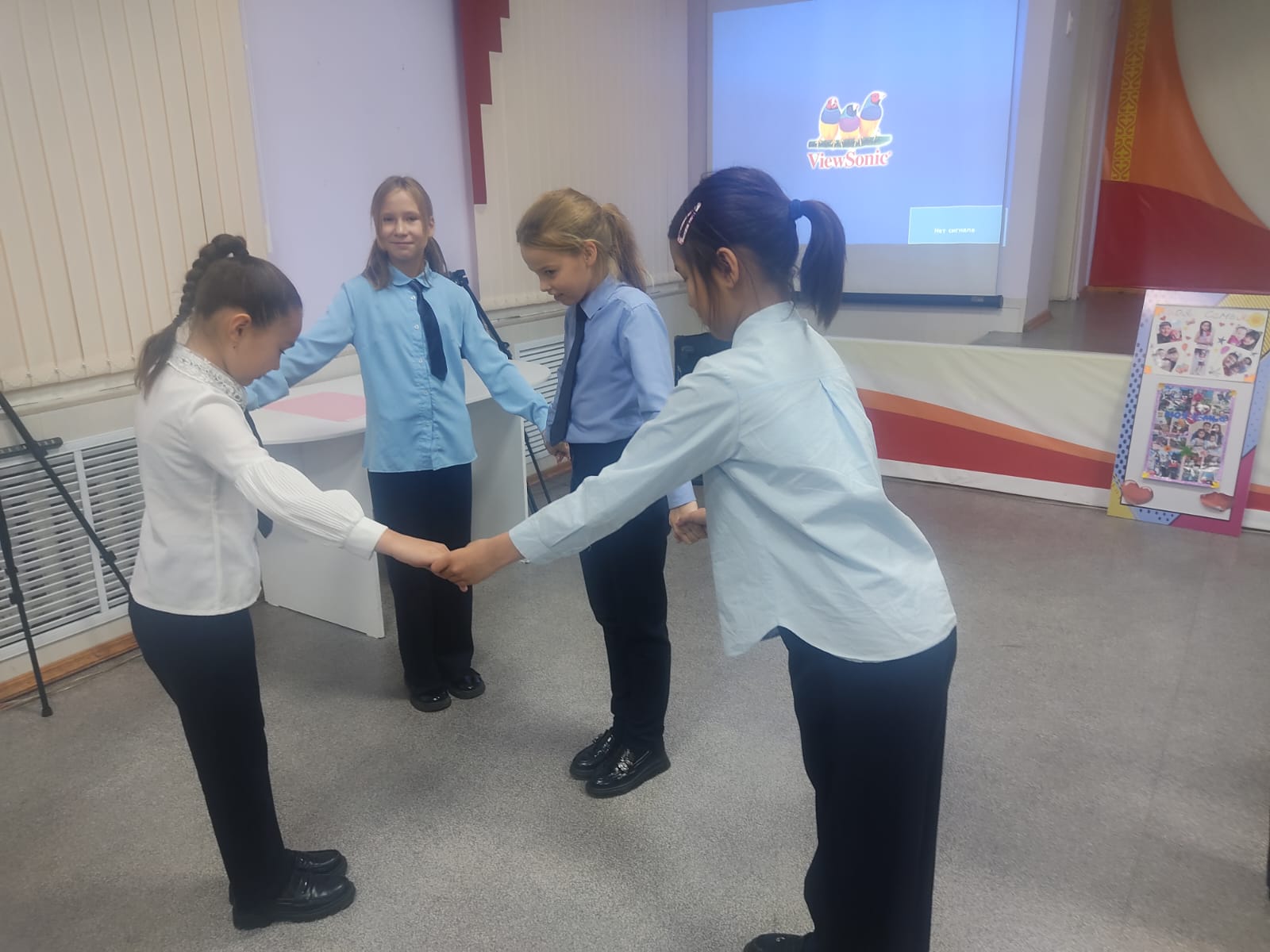 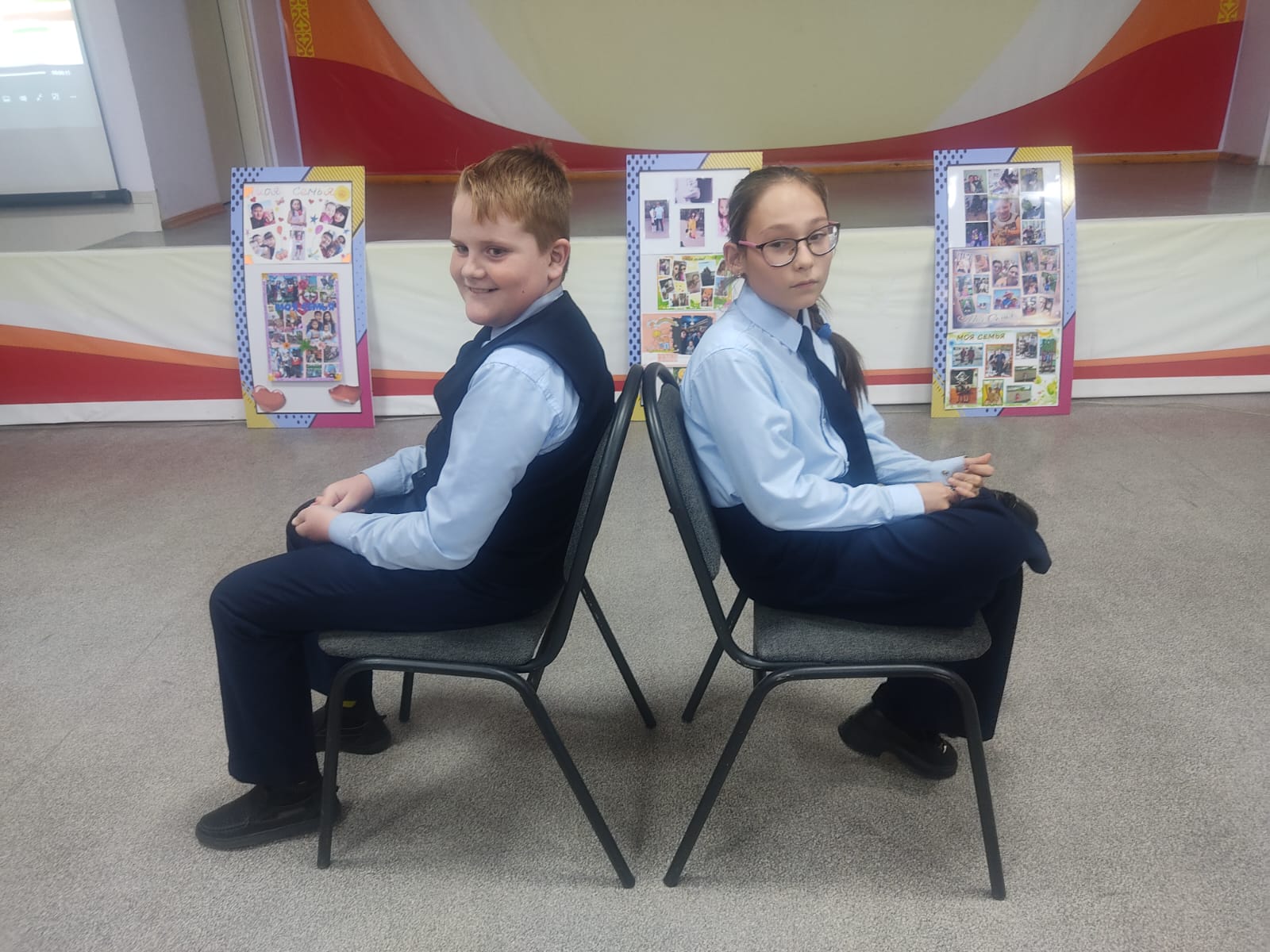 